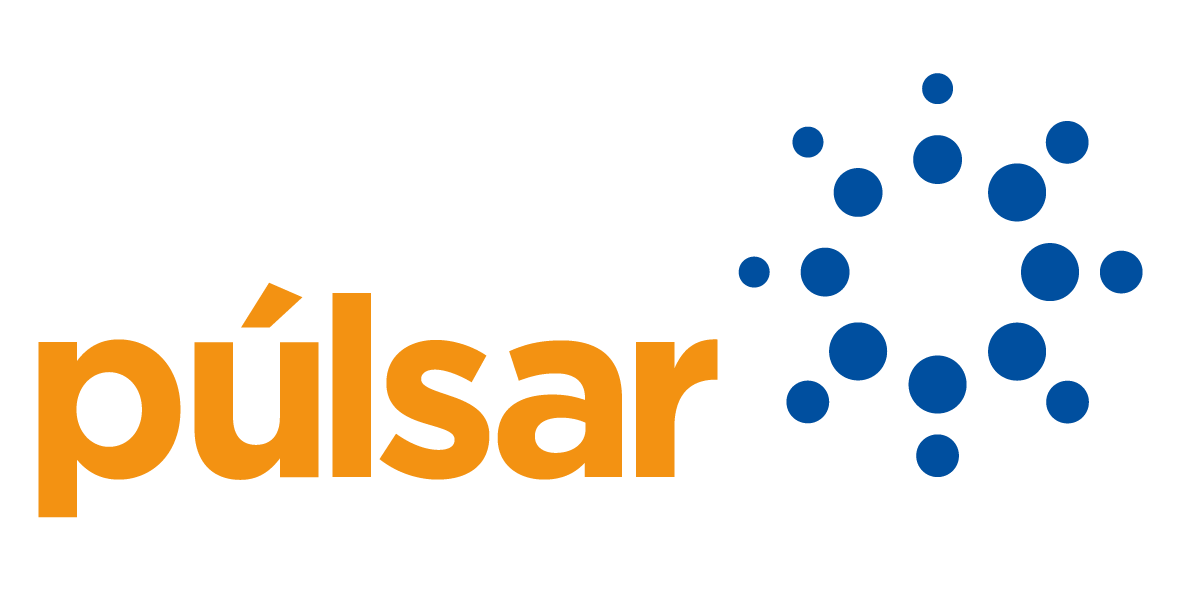 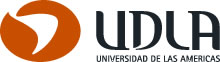 RÚBRICA PARA EVALUAR PRESENTACIONES ACADÉMICAS BREVESElaborar una presentación académica breve implica poner en juego las mismas cuatro habilidades fomentadas por el Programa Púlsar. Esta rúbrica permite evaluar algunos resultados de aprendizaje, como:Utilizar correctamente la ortografía literal, acentual y puntual en todos los productos académicos solicitados.Utilizar convenciones de presentación y diseño en todas las exposiciones orales, informes escritos y correos electrónicos que sean requeridos.Ajustar los mensajes considerando las características del receptor y su contexto.Desarrollar ideas en torno a un tema central de manera analítica, sintética y crítica.Integrar información que complemente o enriquezca los requerimientos solicitados.Organizar y mantener grupos de trabajo para lograr objetivos o tareas colectivas requeridas en cada asignatura.El docente o académico puede modificar o agregar indicadores que sean necesarios según los requerimientos particulares de su curso.Cada indicador describe las conductas y/o resultados que corresponden al nivel LOGRADO. El docente debe evaluar en qué nivel de logro está el estudiante asignando una de estas 4 categorías:La columna en amarillo sirve para que el profesor pueda ponderar el indicador según lo estime conveniente. De esta forma aspectos de contenidos pueden tener un mayor peso en la evaluación. Cero implica que el factor no se considerará para la evaluación.El académico o docente debe indicar si las calificaciones serán grupales o individuales.El algoritmo para determinar la calificación será el siguiente (ejemplo exigencia 50%)Estudiantes:1.2.3.4.5.Fecha de la presentación:CATEGORÍAPUNTAJESIGNIFICADOAUSENTE0El indicador no se observa en la presentación.NO LOGRADO1El indicador está presente, pero de manera insuficiente/incorrecta.PARCIALMENTE LOGRADO 2El indicador está presente, pero de forma suficiente sin llegar a su totalidad.LOGRADO 3El indicador está presente, en su totalidad.INDICADORES DE EVALUACIÓNINDICADORES DE EVALUACIÓNCATEGORÍASCATEGORÍASCATEGORÍASCATEGORÍAS%PuntajeINDICADORES DE EVALUACIÓNINDICADORES DE EVALUACIÓN0123%PuntajeEXPRESIÓN EFECTIVA Y FOCO EN EL CLIENTEEXPRESIÓN EFECTIVA Y FOCO EN EL CLIENTEEXPRESIÓN EFECTIVA Y FOCO EN EL CLIENTEEXPRESIÓN EFECTIVA Y FOCO EN EL CLIENTEEXPRESIÓN EFECTIVA Y FOCO EN EL CLIENTEEXPRESIÓN EFECTIVA Y FOCO EN EL CLIENTEEXPRESIÓN EFECTIVA Y FOCO EN EL CLIENTEEXPRESIÓN EFECTIVA Y FOCO EN EL CLIENTE1Incluye todos los apartados requeridos en las instrucciones dadas por el docente.2Cuida su imagen personal y se viste de acuerdo con el contexto.3Utiliza un lenguaje adecuado al contexto académico. Evita los modismos y el lenguaje coloquial.4Se dirige a la audiencia, mira a las distintas personas que los escucha en la sala/virtual y al docente/académico.5Mantiene una postura corporal adecuada: utiliza las manos para expresarse, gesticula y utiliza un tono de voz adecuado.6Realiza una presentación que está claramente diseñada y orientada para la audiencia que la escucha. La presentación se hace PARA una audiencia.AUTOAPRENDIZAJEAUTOAPRENDIZAJEAUTOAPRENDIZAJEAUTOAPRENDIZAJEAUTOAPRENDIZAJEAUTOAPRENDIZAJEAUTOAPRENDIZAJEAUTOAPRENDIZAJE7Demuestra dominio de todo el contenido presentado.8Responde las preguntas de forma fundamentada.TRABAJO EN EQUIPOTRABAJO EN EQUIPOTRABAJO EN EQUIPOTRABAJO EN EQUIPOTRABAJO EN EQUIPOTRABAJO EN EQUIPOTRABAJO EN EQUIPOTRABAJO EN EQUIPO9Demuestra colaboración y coordinación durante la presentación con su compañero.10Existe simetría entre los contenidos expuestos por cada compañero.100%∑NotaRetroalimentación general